Name:______________________________________________________  Employee/Vendor Id #:  ________________      (CHECK)         Employee               VendorContact InformationName:				____________________________________________Tax ID No:			____________________________________________Address:			____________________________________________City, State & Zip:		____________________________________________Email:				____________________________________________Telephone:			____________________________________________Bank Information						Routing/Transit Number: (9 digits)					Bank Name:				Account Number:Account Type:				Checking 		Savings	 		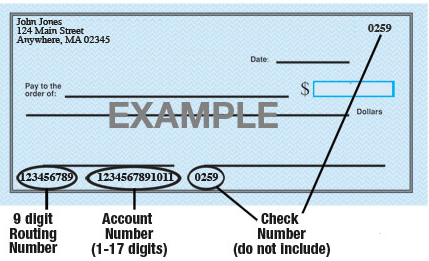 AuthorizationI hereby authorize The College of New Jersey to deposit funds directly into the account designated.  I understand that all subsequent payments to me will be via direct deposit.  I agree that The College of New Jersey will not be responsible for any incorrect information I provide.__________________________________________		____________________________Signature							Date